                                                                                                                          Карточки для рефлексии.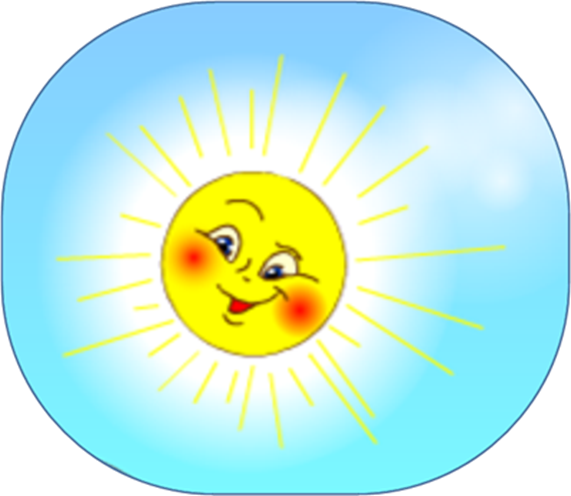 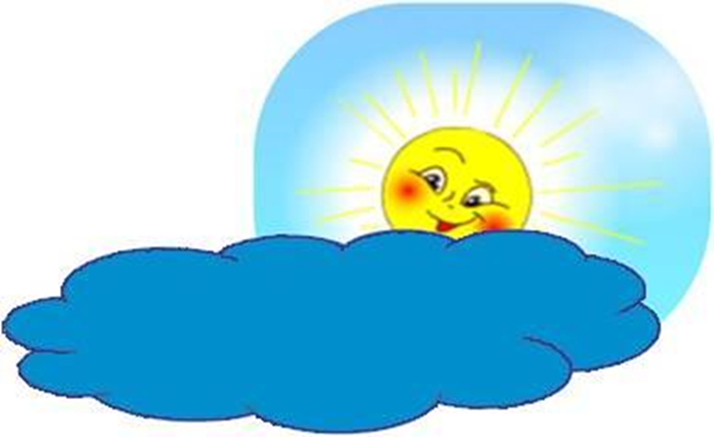 